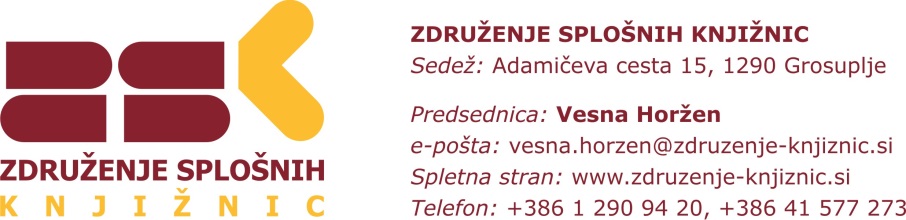 Ministrstvo za kulturominister dr. Vasko Simonitidržavna sekretarka dr. Ignacija Fridl JarcMaistrova 101000 Ljubljanagp.mk@gov.si Datum: 6. 11. 2021Zadeva: Financiranje razvoja in vzdrževanja platforme za slovenske e-knjigeSpoštovaniLeto 2021 se izteka, pred nami je proračunsko  leto 2022, za katerega knjižnice že pripravljajo finančne načrte v skladu z navodili financerjev. To obdobje je tudi priložnost za razmislek in razpravo, kakšen naj bi v prihodnosti načinu financiranja elektronskega knjižnega gradiva in sistema, ki ga omogoča. V splošnih knjižnicah  je e-knjiga dostopna že od leta 2014, od leta 2020 pa je dostopna tudi zvočna knjiga. Izposoja elektronskih in zvočnih knjig je med uporabniki pričakovana in zaželena storitev, zaradi različnih utemeljenih razlogov pa je po našem mnenju tudi v javnem interesu, zato jo splošne knjižnice podpiramo in izvajamo. V letu 2013 in v letih, ki so sledila,  je bila v okviru založbe Beletrina s strokovno pomočjo, sodelovanjem in podporo splošnih knjižnic, IZUM-a in NUK-a oblikovana platforma BIBLOS za izposojo in prodajo e-knjig. Splošne knjižnice od leta 2014 od Ministrstva za kulturo prejemajo določen namenski znesek za izboljšanje javne dostopnosti do digitalnih leposlovnih in strokovnih publikacij v slovenskem jeziku, ki je namenjen nabavi e-knjig (licenc), plačilu DRM zaščite in plačilu uporabnine platforme , kamor spada (citirano iz 4. člena Pogodbe o poslovnem sodelovanju med posamezno knjižnico in založbo Beletrina za portal Biblos iz leta 2021): V znesku uporabnine so zajeti naslednji stroški izvajalca: stroški delovanja in vzdrževanja sistema (telefonska in e-mail podpora naročniku in njegovim uporabnikom), stroški dela pri izvajalcu in z njimi povezanih oseb, povezani z vzdrževanjem in razvojem platforme BIBLOS, tehnično vzdrževanje, nadgradnje sistema in aplikacij, najem strežniških kapacitet.V omenjenem obdobju (od leta 2014 do 2022) so se ta sredstva izrazito povečevala, saj so bile tudi potrebe sistema zaradi vedno večjega števila uporabnikov in vedno večje izposoje vsako leto bolj zahtevne.  Ob tem je potrebno še opozoriti, da precejšen  del sredstev, ki jih knjižnice namenjajo za nakup e-knjig, prispevajo občine kot ustanovitelji knjižnic in njihovi večinski financerji tudi kar zadeva nakup knjižničnega  gradiva.  V tem času imamo v slovenskem prostoru samo enega  ponudnika platforme za izposojo e-knjig, ki je istočasno  s svojim poslovnim modelom  posrednik med založbami in knjižnicami na področju prodaje licenc, oblikuje pa tudi ceno uporabnine. Ministrstvo za kulturo v okviru sofinanciranja nakupa knjižničnega gradiva za splošne knjižnice namenja 20% od celotnega zneska »za izboljšanje javne dostopnosti do digitalnih  leposlovnih in strokovnih publikacij«, s čimer, kot že zapisano, knjižnice plačujejo licence, DRM zaščito in uporabnino . Ker se v splošnih knjižnicah ne strinjamo z načinom plačevanja stroškov uporabnine portala za izposojo e-knjig, saj so knjižnice samo transfer med izvajalcem in državo kot financerjem  vzdrževanja in razvoja portala preko uporabnine,  smo v Združenju splošnih knjižnic sprejeli sklep (Upravni odbor ZSK na seji  dne 19. 10. 2021), da Ministrstvu za kulturo izrazimo pobudo za spremembo načina financiranja vzdrževanja in razvoja platforme za izposojo (in prodajo) elektronskih knjig, kar naj bi veljalo za proračunsko leto 2023, saj je za leto 2022 neposredni poziv za sofinanciranje knjižničnega gradiva že objavljen. Naše stališče je, da se izbranega nosilca sistema za izposojo te vrste knjižnega gradiva  še vedno financira z javnimi sredstvi, saj so te vrste gradiva v javnem interesu, vendar pa naj financiranje vzdrževanja in razvoja portala poteka ločeno od knjižnic,  transparentno od financerja neposredno k nosilcu sistema. Knjižnice bi sredstva, prejeta s strani Ministrstva za kulturo za namen » izboljšanja javne dostopnosti do digitalnih  leposlovnih in strokovnih publikacij«, namenjale  izključno nakupu elektronskih  knjig. Upamo, da boste naš predlog razumeli kot konstruktiven, saj v knjižnicah moramo in želimo ohraniti različne vrste  knjižničnega gradiva, kar je tudi v interesu naših uporabnikov.Dopis smo pripravili s sodelovanjem z Beletrino, ki našo pobudo podpirajo in se z njo strinjajo. Lepo vas pozdravljamo, V imenu Združenja splošnih knjižnicVesna Horžen, predsednicaV vednost:Beletrina, zavod za založniško dejavnost